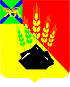 ДУМАМИХАЙЛОВСКОГО МУНИЦИПАЛЬНОГО  РАЙОНА  Р Е Ш Е Н И Е с. Михайловка28.04.2022 г.	                                                                                  № 217О награждении Почетной грамотой ДумыМихайловского муниципального района        Руководствуясь  Положением  «О Почетной грамоте и Благодарственном письме Думы Михайловского муниципального района», утвержденным  решением  Думы  Михайловского  муниципального  района № 111 от 25.08.2016 года, Уставом Михайловского муниципального района и на основании ходатайств: председателя районной организации ветеранов войны, труда, Вооруженных Сил и правоохранительных органов,   главы Михайловского муниципального района, главы  Новошахтинского городского поселения, главы  Ивановского сельского поселения, главы Михайловского сельского поселения,  главы Кремовского сельского поселения, Дума Михайловского муниципального районаР Е Ш И Л А:Наградить Почетной грамотой Думы Михайловского муниципального района за личный вклад в работу по защите прав и интересов ветеранов, их социальной поддержки  и в связи с 35-летием ветеранского движения в Приморском крае:      1.1. Вержева Владимира Михайловича - члена районной организации ветеранов войны, труда, Вооруженных сил и правоохранительных органов;      1.2. Мишина Геннадия Алексеевича - члена районной организации ветеранов войны, труда, Вооруженных сил и правоохранительных органов.     2. Наградить Почетной грамотой Думы Михайловского муниципального района за многолетний добросовестный труд в органах исполнительно власти, высокий профессионализм, активную жизненную позицию и в связи с празднованием Дня местного самоуправления:      2.1. Матычко Ирину Владимировну - главного бухгалтера администрации Ивановского сельского поселения;      2.2. Бердичевскую Ксению Игоревну - специалиста по связям с общественностью муниципального казенного учреждения «Управление хозяйственного обеспечения администрации Новошахтинского городского поселения»;      2.3. Сенчило Веронику Викторовну - главного специалиста 1 разряда координатора муниципального проекта офис администрации Михайловского муниципального района;      2.4. Журавлеву Елену Александровну - начальника отдела  сельского хозяйства администрации Михайловского муниципального района;      2.5.  Дудницкого Николая Васильевича  - начальника отдела Единой диспетчерской службы администрации Михайловского муниципального района;      2.6.  Сердюк Марину Михайловну - заместителя главы администрации Михайловского сельского поселения Михайловского муниципального района;      2.7. Лебедеву Екатерину Александровну - главного бухгалтера администрации Кремовского сельского поселения Михайловского муниципального района.      3. Настоящее  решение вступает в силу со дня его принятия.Председатель Думы Михайловскогомуниципального района                                                                 Н.Н.Мельничук   